RELATÓRIO ANUAL - 2018Rol de informações desclassificadasEste documento faz parte da publicação anual do relatório de atividades da Lei de Acesso à Informação, conforme especificado no art. 44 do Decreto Estadual nº 3.152, de 26 de novembro de 2012, que regulamenta a Lei de Acesso à Informação do Estado do Espírito Santo, Lei nº 9.871, de 09 de julho de 2012.Órgão/Entidade: 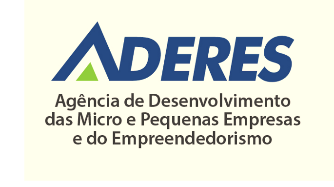 Informações desclassificadasNa presente data, nenhuma informação deste órgão/entidade foi desclassificada nos 12 meses da competência de 2018.Vitória, 11 de janeiro de 2022, Francyele Subtil das Neves Gomide.DocumentoDocumentoClassificaçãoClassificaçãoDesclassificaçãoDesclassificaçãoIdentificador do documentoData daproduçãoGrau desigiloData daclassificaçãoNovo graude sigiloData dadesclassificação------